Приложение 2Карточки «Определи для чего создали модели».Для проверки подушек безопасности в автомобилях проводят краш-тесты. Так как живого человека в машину посадить нельзя (опасно для жизни) в машину садят манекен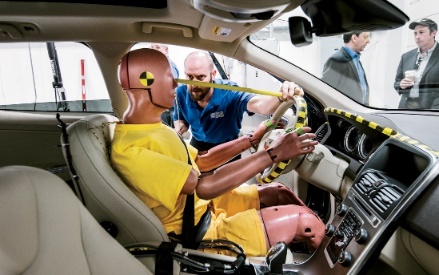 Объект – оригинал_______________Модель_________________________Цель создания________________________Чтобы показать покупателям как будет выглядеть дом, который еще не построен им показывают макет будущего дома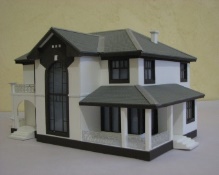 Объект – оригиналМодельЦель созданияЧтобы объяснить другу дорогу до своего дома Вася нарисовал схему пути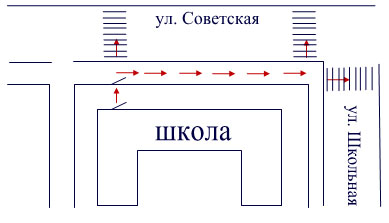 Объект – оригиналМодельЦель созданияЧтобы сохранить информацию об отпуске семья делала фотографии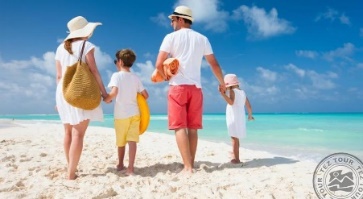 Объект – оригиналМодельЦель создания